ZADANIA NA TERAPIĘ PEDAGOGICZNĄ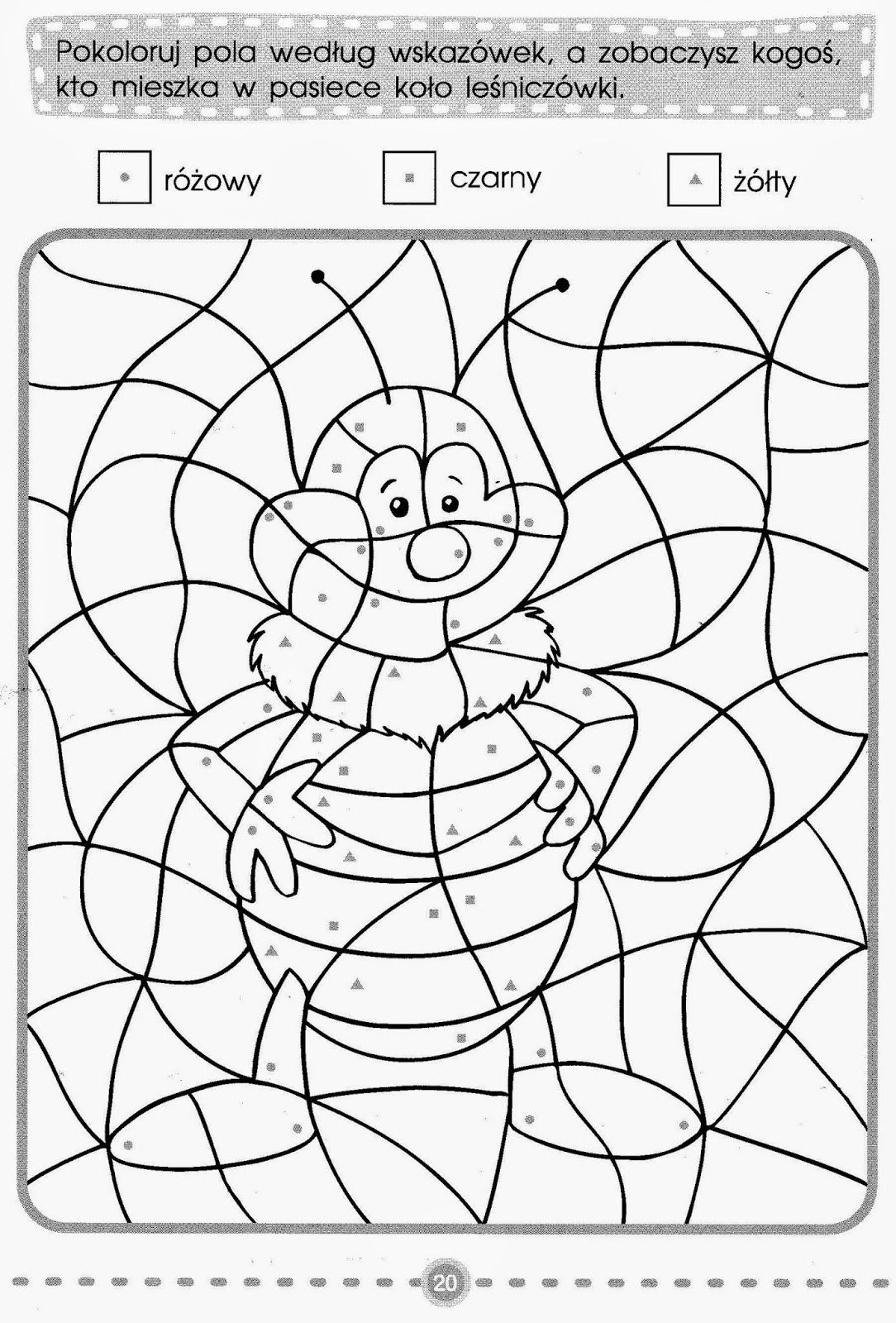 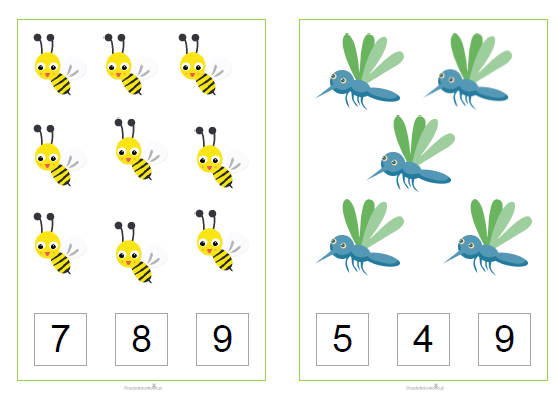 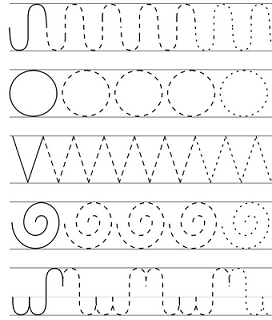 